 VORLAGE FÜR HANDWERKERRECHNUNG                                                      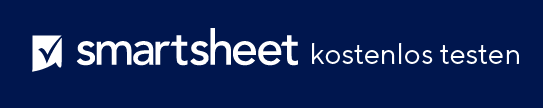 IHR LOGOIHR LOGOHANDWERKERRECHNUNGHANDWERKERRECHNUNGHANDWERKERRECHNUNGHANDWERKERRECHNUNGHANDWERKERRECHNUNGDATUM/UHRZEIT AUFTRAGBERUFSBEZEICHNUNGBERUFSBEZEICHNUNGBERUFSBEZEICHNUNGAUFTRAGSSTANDORTAUFTRAGSSTANDORTAUFTRAGSSTANDORTAUFTRAGSSTANDORTAUFTRAGSSTANDORTAUFTRAGSSTANDORTAUSGEFÜLLT VONRECHNUNGS-NR.RECHNUNGSDATUMRECHNUNGSDATUMHANDWERKERNAME DES UNTERNEHMENSARBEITSBESCHREIBUNGARBEITSBESCHREIBUNGARBEITSBESCHREIBUNGARBEITSBESCHREIBUNGARBEITSBESCHREIBUNGARBEITSBESCHREIBUNGSTUNDENTARIFTARIFGESAMTKONTAKTNAMEADRESSE ADRESSE ADRESSE TELEFON E-MAIL-ADRESSEKUNDENAME DES UNTERNEHMENSKONTAKTNAMEGESAMTGESAMTADRESSE TEILE / MATERIALIENTEILE / MATERIALIENTEILE / MATERIALIENTEILE / MATERIALIENTEILE / MATERIALIENTEILE / MATERIALIENMENGESTÜCKPREISSTÜCKPREISGESAMTADRESSE ADRESSE TELEFON E-MAIL-ADRESSEBEDINGUNGEN BEMERKUNGEN UND ZUSÄTZLICHE AUFTRAGSDETAILS BEMERKUNGEN UND ZUSÄTZLICHE AUFTRAGSDETAILS BEMERKUNGEN UND ZUSÄTZLICHE AUFTRAGSDETAILS BEMERKUNGEN UND ZUSÄTZLICHE AUFTRAGSDETAILS BEMERKUNGEN UND ZUSÄTZLICHE AUFTRAGSDETAILS BEMERKUNGEN UND ZUSÄTZLICHE AUFTRAGSDETAILSGESAMTGESAMTTEILSUMMETEILSUMMEGeben Sie im Scheck diesen Empfänger an: Geben Sie im Scheck diesen Empfänger an: Geben Sie im Scheck diesen Empfänger an: Prozentsatz eingebenProzentsatz eingebenProzentsatz eingebenProzentsatz eingebenSTEUERSATZSTEUERSATZName Ihres Unternehmens.Name Ihres Unternehmens.Name Ihres Unternehmens.GESAMTSTEUERGESAMTSTEUERBei Fragen zu dieser Rechnung wenden Sie sich bitte anBei Fragen zu dieser Rechnung wenden Sie sich bitte anBei Fragen zu dieser Rechnung wenden Sie sich bitte anSONSTIGESONSTIGEName, (321) 456-7890, E-Mail-AdresseName, (321) 456-7890, E-Mail-AdresseName, (321) 456-7890, E-Mail-AdresseGESAMTBETRAGGESAMTBETRAGwww.ihrewebadresse.comwww.ihrewebadresse.comwww.ihrewebadresse.comBetrag der Erstzahlung eingebenBetrag der Erstzahlung eingebenBetrag der Erstzahlung eingebenBetrag der Erstzahlung eingebenABZÜGLICH ZAHLUNGABZÜGLICH ZAHLUNGDANKEDANKEDANKEINSGESAMT FÄLLIGINSGESAMT FÄLLIGHAFTUNGSAUSSCHLUSSAlle von Smartsheet auf der Website aufgeführten Artikel, Vorlagen oder Informationen dienen lediglich als Referenz. Wir versuchen, die Informationen stets zu aktualisieren und zu korrigieren. Wir geben jedoch, weder ausdrücklich noch stillschweigend, keine Zusicherungen oder Garantien jeglicher Art über die Vollständigkeit, Genauigkeit, Zuverlässigkeit, Eignung oder Verfügbarkeit in Bezug auf die Website oder die auf der Website enthaltenen Informationen, Artikel, Vorlagen oder zugehörigen Grafiken. Jegliches Vertrauen, das Sie in solche Informationen setzen, ist aus eigener Verantwortung.